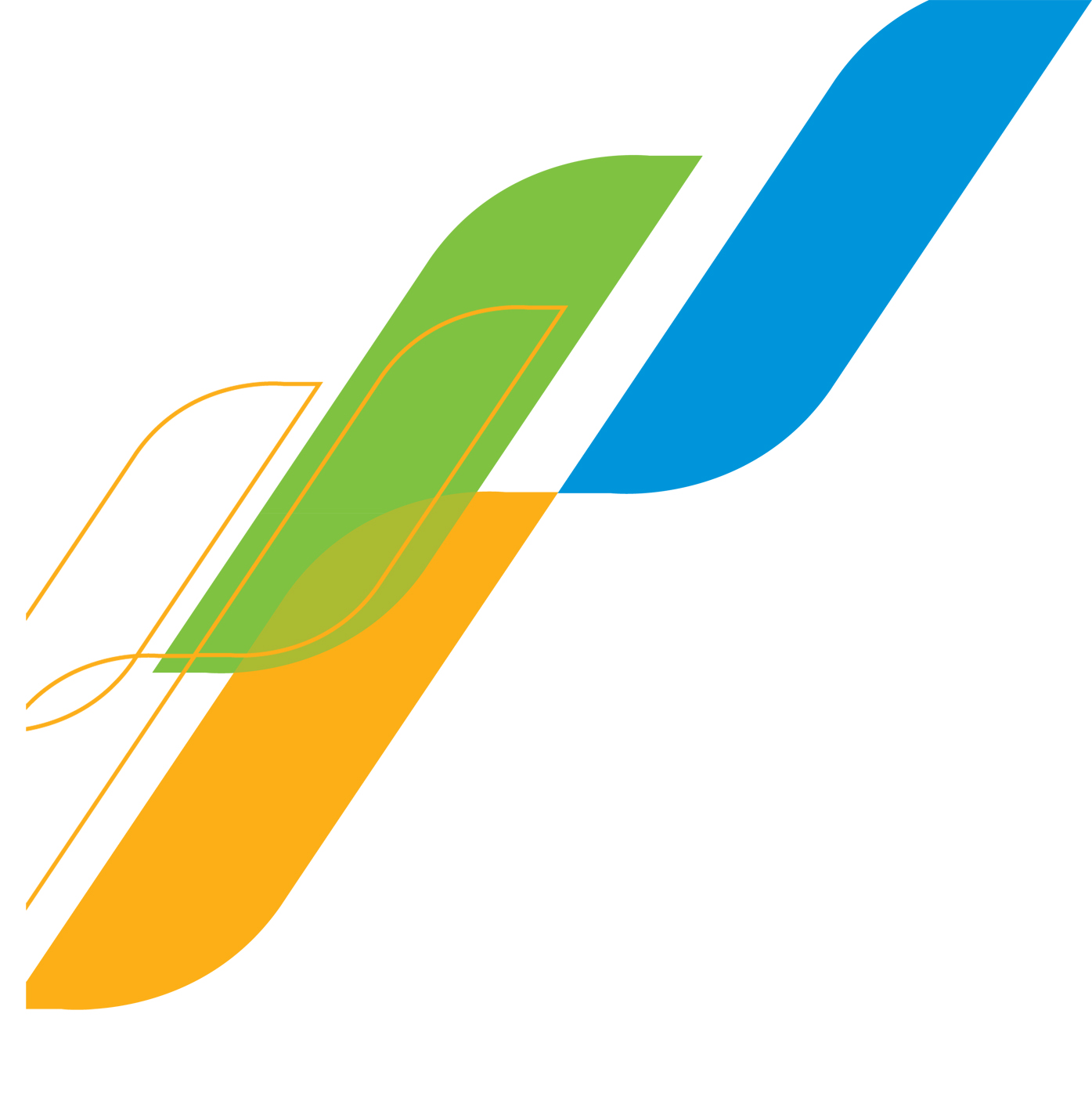 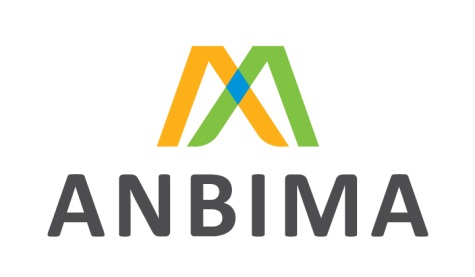 ApresentaçãoEste questionário é baseado no Código ANBIMA de Regulação e Melhores Práticas para Distribuição de Produtos de Investimento (“Código”). Ele tem o objetivo de auxiliar o administrador fiduciário e os distribuidores no processo de contratação de prestadores de serviços para distribuir produtos de investimento. O questionário busca abordar, minimamente, a adoção de práticas consistentes, objetivas e passíveis de verificação que sejam suficientes não só para entender e mensurar os riscos associados à prestação de serviço como também para garantir um padrão aceitável da instituição a ser contratada. O administrador fiduciário e o distribuidor, observadas suas responsabilidades, podem adicionar outras questões que julguem relevantes na forma de anexo a esse questionário.Este questionário deve ser respondido por profissional com poderes de representação, e qualquer alteração em relação às respostas enviadas e aos documentos encaminhados após o preenchimento das respostas deve ser enviada à instituição que contratou a prestação de serviço em até cinco dias úteis da referida alteração. Este questionário entrará em vigor em [°]. 1. Informações cadastrais 2. Informações institucionais3. Receitas e dados financeiros4. Recursos Humanos5. Estrutura tecnológica6. Compliance e controles internos7. Prevenção à lavagem de dinheiro e anticorrupção8. Gerenciamento de risco9.  Jurídico10. Distribuição11.Backoffice12. Clientes e cadastro13. Verificação da adequação dos produtos, serviços e operações ao perfil do cliente (“Suitability”)14. Agente autônomo de investimento15. Distribuição de fundos de investimento[LOCAL, DATA]ANEXO I – Contratação direta de agente autônomo de investimento PF e PJ1. Cadastro 2. Atividades desempenhadas 3. Partes relacionadas4. Segregação de função 5. Relacionamento com cliente 6. BackOffice [LOCAL, DATA]1.1Razão social1.2Nome fantasia1.3Quais são as autoridades regulatórias em que o prestador de serviço está registrado?1.4É instituição nacional ou estrangeira?1.5Possui filial? Em caso positivo, quantas e onde estão localizadas? 1.6Endereço1.7CNPJ1.8Data de constituição1.9Telefones1.10Website1.11Nome e cargo do responsável pelo preenchimento do questionário1.12Telefone para contato1.13E-mail para contato2.1Descrever um breve histórico da instituição. 2.2Indicar os principais sócios e sua respectiva participação acionária.2.3Informar se os principais sócios detêm participação relevante (mais de 5%) em negócios diversos da prestação de serviço contratada. Em caso positivo:Informar o percentual detido; eA atividade por eles desempenhada.2.4Informar se os principais executivos exercem atividade de representação em outras empresas em cargos de conselho, diretoria e comissões. Em caso positivo, quais?2.5Informar se a instituição ou seus sócios/administradores/dirigentes, em relação à atividade contratada, já foram punidos ou respondem por processos na Comissão de Valores Mobiliários (CVM), BC, Bolsa de Valores ou outra autoridade regulatória nos últimos cinco anos. Em caso positivo, e se não estiver sob sigilo, informar: O número do processo; Seu status (encerrado/em julgamento/condenação); e Um breve relato sobre os processos. 2.6Descrever os processos judiciais, administrativos ou arbitrais, que não estejam sob sigilo em que a instituição figure no polo passivo e sejam relevantes para a atividade contratada indicando:Principais fatos; eValores, bens ou direitos envolvidos.2.7Informar se a instituição é membro de associação de classe. Em caso positivo, qual(is)?2.8Informar se a instituição é aderente ou associada à ANBIMA; se for aderente, indicar os Códigos de Regulação e Melhores Práticas a que aderiu.2.9Informar se a instituição é empresa brasileira patrocinada por instituição financeira norte-americana ou participante do FATCA (Foreign Account Tax Compliance Act). Em ambos os casos, informar o GIIN (Global Intermediary Identification Number) da patrocinadora ou da instituição participante.2.10Referente ao FATCA, informar: Os procedimentos para identificação de uma “US person”;Se há acompanhamento/monitoramento de clientes “US person”; eForma de reporte das operações.2.11Caso a instituição não seja aderente ao FATCA, fundamentar as razões da não aderência.3.1Encaminhar os dois últimos balanços.4.1Fornecer organograma da instituição indicando o nome dos responsáveis por área. Anexar ao final do documento currículo devidamente assinado contendo dados profissionais que evidenciem a experiência dos profissionais indicados. 4.2Indicar o número total de profissionais da instituição.4.3Descrever resumidamente o processo de remuneração e/ou comissionamento adotado para os profissionais. Anexar ao final do questionário documento completo.4.4Descrever resumidamente o processo de “conheça seus profissionais” adotado pela instituição. Anexar ao final do questionário documento completo. 4.5Informar se a instituição tem processo de qualificação e treinamento para seus profissionais, detalhando, especificamente, os assuntos elencados abaixo. Em caso positivo, descrever resumidamente os procedimentos adotados e a periodicidade em que são aplicados. Anexar ao final do questionário documento completo. Anticorrupção; Conteúdo do código de ética; Controles internos e compliance; Prevenção a lavagem de dinheiro e financiamento ao terrorismo (“PLDFT”); eSuitability. 4.6Em relação à pergunta anterior, caso a instituição tenha treinamento para controles internos e compliance para seus profissionais, informar se o conteúdo inclui, minimamente:Identificação e reporte de transações suspeitas sujeitas às autoridades governamentais;Exemplos de diferentes meios de lavagem de dinheiro envolvendo produtos e serviços da instituição;Regras internas de PLDFT e anticorrupção; eRegistro de seus treinamentos, frequência e materiais utilizados.4.7Informar se a instituição tem processo de treinamento para os prestadores de serviço contratados. Em caso positivo, descrever resumidamente os procedimentos adotados e a periodicidade em que são aplicados. Anexar ao final do questionário documento completo. 5.1Descrever os sistemas utilizados pela instituição.5.2Descrever a estrutura da área de tecnologia da informação, relatando: Se a instituição tem área de tecnologia da informação própria. Em caso positivo, encaminhar o organograma, detalhar as atividades atuais e a qualificação profissional do responsável pela área; e Caso a instituição terceirize essa atividade, descrever:O nome do contratado;  As atividades contratadas;  A forma de controle e supervisão do contratado;  O plano de contingência adotado; e  O processo para assegurar o cumprimento das regras e obrigações estabelecidas em contrato.5.3Descrever os procedimentos de armazenamento do backup de dados e das informações.5.4Informar se a instituição possui filtro de e-mail, firewall e sistemas de antivírus. Em caso positivo, detalhar.5.5Descrever os mecanismos adotados pela instituição para assegurar segurança e sigilo das informações.5.6Informar os procedimentos de segurança cibernética adotados pela instituição, se houver.6.1A instituição tem área própria de controles internos e conformidade das regras, políticas e regulação (compliance)? Se sim, anexar resumo do(s) profissional(is) responsável(is) pela(s) área(s). Em caso negativo, contrata terceiros para desempenhar esta(s) atividade(s). 6.2A instituição utiliza algum sistema para execução das atividades de compliance e controles internos? Descrever.6.3A instituição tem comitê de controles internos e compliance? Em caso positivo, informar:Periodicidade; Composição; Linhas de reporte; Principais diretrizes; e Se as decisões são formalizadas.6.4Anexar o código de ética e conduta de instituição e informar se há adesão formal pelos profissionais. 6.5Informar como são tratadas pelas instituições as questões que infrinjam o código de ética e conduta. 6.6Descrever a estrutura da instituição para disponibilização de canal de comunicação por meio do qual os funcionários, colaboradores, clientes, usuários, parceiros ou fornecedores possam reportar, sem a necessidade de se identificarem, situações com indícios de ilicitude de qualquer natureza, relacionadas às atividades da instituição (Resolução 4.567, do BC, e suas alterações posteriores). 6.7Descrever as regras de segregação de atividades adotadas pela instituição.6.8Descrever resumidamente as regras de investimento pessoal adotadas pela instituição em relação aos seus profissionais. Anexar o processo completo ao final do questionário.6.9Informar o nome do diretor responsável pelo compliance e controles internos. 6.10Informar como se dá o reporte para a alta administração das questões envolvendo estrutura, obrigações de controles internos e compliance.6.11Detalhar as regras adotadas pela instituição para recebimento e oferecimento de presentes e entretenimento para os profissionais e clientes. 7.1Anexar ao final do questionário documento adotado pela instituição para PLDFT devendo conter, no mínimo, as seguintes informações:  Se tem área própria de PLDFT; Número de profissionais dedicados a essa atividade; Procedimentos adotados quando da negociação de ativos; eSistema utilizado para acompanhamento e monitoramento.7.2Quais procedimentos são adotados pela instituição para verificar a origem dos recursos e identificar os beneficiários finais?7.3A instituição tem comitê ou organismo que trate de PLDFT? Em caso positivo, informar: Periodicidade em que é realizado; Áreas envolvidas e número de participantes; e Se as decisões são formalizadas. 7.4Anexar documento que descreva detalhadamente o processo adotado pela instituição de anticorrupção contendo, no mínimo, as seguintes informações:Se tem área própria para tratar do controle de anticorrupção; eNúmero de profissionais dedicados a essa atividade.7.5A instituição tem área independente das demais áreas da instituição que avalie as regras de PLDFT? Em caso positivo, quantos profissionais estão alocados para esta atividade?7.6Referente à responsabilidade pelo PLDFT da instituição, informar:O nome do diretor responsável; e O nome do responsável pela área de PLDFT indicando o telefone para contato e e-mail corporativo. 7.7Para as atividades a serem contratadas, a instituição registrou nos últimos 12 (doze) meses alguma comunicação com indícios de transações suspeitas ao COAF? Em caso positivo, quantas?7.8Informar os procedimentos adotados nos casos de identificação de atividades suspeitas.7.9A instituição tem estrutura para identificação e mitigação de fraudes?7.10Para as atividades a serem contratadas, a instituição já foi alguma vez fiscalizada ou inspecionada nas atividades de prevenção e combate à “lavagem” de dinheiro e controles internos por algum órgão regulador e/ou empresa de auditoria contratada? Em caso positivo, informe o órgão regulador e se ocorreu nos últimos 5 (cinco) anos. 8.1A instituição tem área(s) própria(s) de gerenciamento de riscos?  Caso não, contrata terceiros para desempenhar essa atividade? Descreva a experiência do contratado e a forma de supervisão. 8.2Informar qual sistema de controle de risco é adotado pela instituição. 8.3A instituição tem comitê de gerenciamento de riscos? Em caso positivo, informar:Periodicidade em que é realizado; Áreas envolvidas e número de participantes; e Se as decisões são formalizadas. 8.4Anexar PCN (plano de continuidade de negócios) adotado pela instituição, informando, no mínimo:  Se é auditado e em qual a periodicidade; Se é validado/testado por área independente; Local, distância do ambiente principal e avaliação sobre o local;Processo para gerenciamento de crise; ePessoas de contato/árvore de decisão.9.1A instituição tem departamento jurídico próprio?  Em caso positivo, informar a composição da área. Em caso negativo, informar se contrata terceiros para essa atividade. Detalhar.10.1Informar o nome do diretor responsável pela distribuição. Anexar ao final do questionário resumo desse profissional.10.2Informar os produtos de investimento distribuídos pela instituição e o quanto representam do volume total distribuído.Fundos de investimentos.................................................................................[______%] Cédula de Depósito Bancário..........................................................................[______%] Títulos públicos...............................................................................................[______%] Ações...............................................................................................................[______%] Debêntures.....................................................................................................[______%] Letras de Crédito Imobiliário..........................................................................[______%] Letras de Crédito do Agronegócio..................................................................[______%] Cédula de Crédito Imobiliário.........................................................................[______%] Cédula de Crédito do Agronegócio.................................................................[______%] Cédula de Crédito do Bancário.......................................................................[______%] Certificado de Operações estruturadas..........................................................[______%] Derivativos......................................................................................................[______%]Outros. Quais: ____________________________________________________________10.3Como são selecionados os produtos de investimento distribuídos?10.4Quais canais são utilizados para distribuir os produtos de investimento?10.5A instituição tem canal de atendimento (ouvidoria)? 10.6Demonstrar a concentração total do volume operado (em percentual, no ano anterior e no ano atual), conforme abaixo:Fundos/clubes de investimento Entidades fechadas de previdência complementar Instituições financeiras Investidores estrangeiros Pessoas físicas e pessoas jurídicas não financeiras Regimes próprios de previdência complementar Entidade abertas de previdência complementar10.7Como a Instituição garante que os profissionais que atuam na distribuição tenham certificação devida para o desempenho da atividade?11.1Informar se a instituição tem área de backoffice própria. Em caso negativo, informar:Se a atividade é terceirizada; eComo é realizada a supervisão.11. 2Informar como se dá o registro das ordens dos clientes e a verificação quanto a sua correta execução, origem e veracidade.11.3Descrever o procedimento adotado para:Acessar às gravações, a retenção e recuperação dos dados e informações referentes às operações e ordens executadas; eA forma como são arquivadas as evidências citadas no inciso acima e qual é o prazo de armazenamento. 12.1Descrever como a instituição realiza o cadastro de seus clientes e sua atualização, nos termos da regulação aplicável, indicando, no mínimo:Documentação solicitada;A periodicidade de atualização cadastral;Se o cadastro é físico e/ou eletrônico; eO procedimento de guarda de documentação cadastral.12.2A instituição opera com INR (investidores não residentes)? Em caso positivo, descrever como realiza o cadastro desses clientes e sua atualização, nos termos da regulação aplicável. 12.3Informar o sistema de cadastro utilizado pela instituição, indicando se permite a identificação da data e do conteúdo de todas as alterações e atualizações já realizadas.12.4Informar o processo adotado pela instituição para conhecer e aceitar seus clientes (KYC).  Detalhar o tratamento adotado para PEP (pessoas expostas politicamente) e INR. 13.1Descrever o processo de suitability adotado pela instituição, indicando, no mínimo:O mecanismo utilizado para a coleta de informações;Metodologia utilizada para a classificação dos produtos distribuídos;As formas de comunicação ao investidor do perfil auferido;O tratamento adotado em casos de desenquadramento entre o perfil do investidor e a classificação do produto;Os procedimentos adotados para atualização do perfil do cliente e da classificação dos produtos distribuídos, bem como a periodicidade.13.2Descrever como é realizada a conciliação entre o perfil do investidor e seus investimentos indicando a periodicidade. 13.3Informar se a instituição considera o ativo ou o portfólio detido pelo cliente para enquadramento das operações ao seu perfil.13.4Detalhar como são realizados o alerta e a obtenção da declaração expressa do investidor, quando este solicita aplicações nas situações de ausência, inadequação ou de desatualização de perfil.13.5Indicar o procedimento adotado pela instituição para comunicar o investidor dos desenquadramentos em relação a seu perfil, indicando em qual momento ele recebe essa notificação. 13.6Com qual periodicidade a instituição revisa os processos de suitability?13.7Quais procedimentos a instituição adota para garantir a implementação e cumprimento do processo de do suitability?14.1A instituição contrata AAI (agentes autônomos de investimentos)? Em caso positivo, anexar ao final deste documento as regras adotadas para contratação. 14.2Qual é a quantidade de AAI contratados pela instituição?14.3O AAI contratado trabalha dentro ou fora do ambiente da instituição?14.4Informar se há, entre os AAI contratados, atendimento a clientes institucionais. 14.5Quais são as regras de remuneração ou comissionamento aplicadas aos AAI?  14.6Como a instituição informa o regime de remuneração do AAI contratado para seus clientes?14.7Como é feita a verificação da origem e veracidade das ordens emitidas pelo AAI em nome do cliente?14.8Quais são as regras de investimento pessoal aplicadas aos AAI?14.9Como a instituição monitora os materiais de publicidade utilizados pelo AAI?14.10O AAI está sujeito a todas as regras aplicáveis aos profissionais da instituição, tais como compliance e controles internos, gerenciamento de risco, PLDFT e suitability? Em caso positivo, como a instituição os monitora para assegurar o cumprimento?14.11Como são tratadas as denúncias recebidas dos AAI contratados?15.1A instituição é gestora de recursos de terceiros ou administradora fiduciária e distribui seus próprios fundos de investimento? Em caso positivo, informar de qual atividade (gestão de recursos de terceiros, administração fiduciária ou distribuição) a remuneração é proveniente. 15.2A instituição contratada terceirizará alguma atividade de distribuição? Caso positivo, favor detalhar a atividade que será terceirizada, bem como o processo de seleção, contratação e monitoramento da atividade prestada pelo terceiro contratado.15.3A instituição distribui ou pretende distribuir cotas de fundos de condomínio fechado no mercado secundário? Em caso positivo, qual é a estrutura adotada pela instituição para atender às exigências previstas na regulação vigente? Detalhar.15.4A instituição distribui fundos por meio de AAI? 15.5A instituição distribui ou pretende distribuir cotas de fundos 555 e de FIDC por conta e ordem de seus respectivos investidores? Caso positivo, favor detalhar:A existência de procedimento formal junto ao administrador do fundo, que estipule a obrigação do distribuidor em criar registro complementar dos cotistas, de forma que: (a) o distribuidor inscreva no registro complementar de cotistas a titularidade das cotas em nome dos investidores, atribuindo para estes um código que será informado ao administrador; (b) o administrador escriture as cotas de forma especial no registro de cotista, identificando o titular, o nome do distribuidor, acrescido do código fornecido pelo distribuidor;Os procedimentos para dar ciência ao cotista de que a distribuição é feita por conta e ordem e da comunicação sobre a convocação de assembleias gerais de cotistas e sobre suas deliberações, de acordo com as instruções informações recebidas dos administradores;Os procedimentos para manutenção de informações atualizadas dos cotistas de conta e ordem, de modo que seja possível a sua identificação, o registro dos beneficiários finais e o registro de todas as aplicações e resgates realizados;Os procedimentos de efetuar a retenção e recolhimento dos tributos incidentes nas aplicações ou resgates nos fundos, conforme legislação tributária; e Controle adotado para recepcionar do administrador a nota do investimento que ateste a efetiva realização do investimento a cada nova aplicação realizada, bem como, mensalmente, a recepção dos extratos individualizados dos cotistas por conta e ordem (até 10 dias após o mês anterior).[ASSINATURA DO PROFISSIONAL QUE PREENCHEU O QUESTIONÁRIO][ASSINATURA DO(S) REPRESENTANTE(S) LEGAL(IS) DA INSTITUIÇÃO][NOME DO PROFISSIONAL QUE PREENCHEU O QUESTIONÁRIO][NOME DO(S) REPRESENTANTE(S) LEGAL(IS) DA INSTITUIÇÃO][CARGO][CARGO][TELEFONE][TELEFONE][E-MAIL CORPORATIVO][E-MAIL CORPORATIVO]1.11.1Nome completo/razão socialCPF/CNPJEndereçoNº PISGestor principal do escritórioData de constituição (data de registro na Junta Comercial ou Registro Civil)Data do registro/credenciamento na CVM/AncordEndereço de página em rede social, blog, etc.E-mailTelefone  Comercial       Celular                    Estado civilTem filhos Sim      Não                    Quantos?Outros dependentes Sim      Não                    Quantos?Escolaridade 1º grau completo  2º grau completo   3º grau completo2.1Descrever breve histórico da empresa.2.2Indicar os principais sócios e executivos.2.3Fornecer organograma da instituição indicando o nome dos responsáveis por cada área. Anexar ao final do documento resumo profissional devidamente assinado contendo os dados profissionais que evidenciem a experiência dos indicados. 2.4Qual é o foco da empresa? Estabelecer percentual para cada um dos tipos abaixo, dentro de um total de 100% (cem porcento). Fundos de investimentos .........................................................................................______%Bovespa alavancado (incluindo day trade e operações vendidas) ..........................  ______%Bovespa à vista (buy and hold)……………………………………………………………………………. ______%Títulos de renda fixa privados.................................................................................. ______%BMF.......................................................................................................................... ______%Títulos públicos........................................................................................................ ______%Outros:___________________________________________________________________ 2.5Listar as principais atividades profissionais anteriores à atividade de AAI e anexar resumo profissional ao final do questionário.2.6Já trabalhou com outras instituições (corretoras/distribuidoras)? Em caso positivo, informar atividade desempenhada, período e motivo de saída.2.7Exerce alguma atividade externa (remunerada ou não) ou possui participação societária em alguma sociedade? Exemplos: consultoria, administração/gestão de carteira, análise de valores mobiliários, planejamento financeiro, seguros, entre outros. Em caso positivo, preencher as informações a seguir:Nome da sociedade (denominação social); CNPJ; Percentual de participação; Cargo; Atividade desenvolvida; Período; Se a atividade é remunerada. 2.8Existem pessoas que não sejam AAI em seu escritório? Em caso positivo, especificar quantos e descrever as funções desempenhadas.2.9Divide seu escritório com outras pessoas/empresas? Em caso positivo, especificar o ramo de atuação.2.10Tem parceria com administradores fiduciários e/ou gestores de recursos de terceiros para oferecer aos clientes o serviço de carteira administrada? Em caso positivo, especificar o gestor de recursos e/ou administrador fiduciário.2.11Distribui produtos que sejam intermediados/distribuídos por outras instituições? Em caso positivo, especificar.2.12Distribui produtos internacionais em parceria com outras instituições? Em caso positivo, especificar.2.13Desenvolve ou pretende desenvolver robôs automatizados de execução de ordens (algoritmo), ainda que por meio de outra sociedade? Em caso positivo, detalhar.2.14Presta serviço de assessoria, suporte e/ou instalação relacionado a robôs automatizados de execução de ordens (algoritmo)?3.1Tem parentesco de primeiro ou segundo grau com outros AAI? Em caso positivo, informar para qual instituição ele presta serviço.3.2Tem parentesco de primeiro ou segundo grau com algum funcionário ou estagiário desta instituição? Em caso positivo, em qual área esse funcionário/estagiário trabalha?3.3Nas atividades realizadas na instituição, há relacionamento de trabalho com o funcionário ou estagiário de que trata a pergunta anterior?4.1A empresa ou o escritório conta com sala de clientes? Em caso positivo, ela é segregada fisicamente das dependências das áreas operacionais?4.2O ambiente de operações tem controle de acesso?5.1Descrever como são realizados o recebimento e a transmissão das ordens recebidas dos clientes.5.2Descrever como os clientes efetuam os depósitos referentes aos investimentos a serem realizados.6.1Descrever o procedimento adotado para:Acessar às gravações, a retenção e recuperação dos dados e informações referentes às operações e ordens executadas; eArquivar as evidências citadas no inciso acima, indicando o prazo de armazenamento.[ASSINATURA DO PROFISSIONAL QUE PREENCHEU O QUESTIONÁRIO][ASSINATURA DO(S) REPRESENTANTE(S) LEGAL(IS) DA INSTITUIÇÃO][NOME DO PROFISSIONAL QUE PREENCHEU O QUESTIONÁRIO][NOME DO(S) REPRESENTANTE(S) LEGAL(IS) DA INSTITUIÇÃO][CARGO][CARGO][TELEFONE][TELEFONE][E-MAIL CORPORATIVO][E-MAIL CORPORATIVO]